Drinks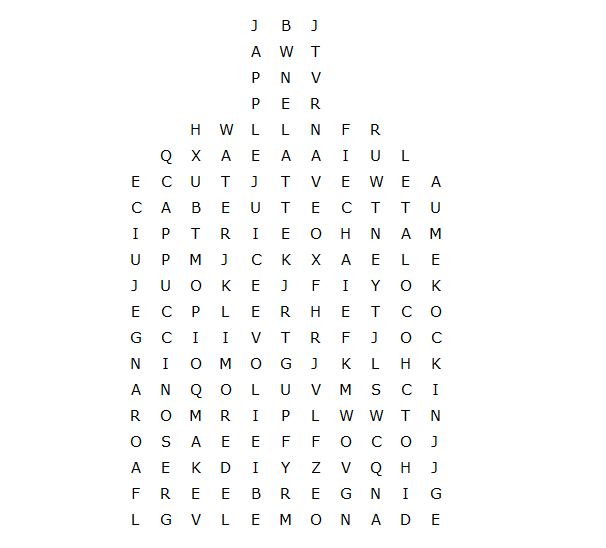 Hot chocolate      orange juice      ginger beer      apple juice      cappuccino      lemonade      smoothie      earlgrey      coffee      fanta     water     latte     wine     coke     milk    coke     tea      Drinks – solution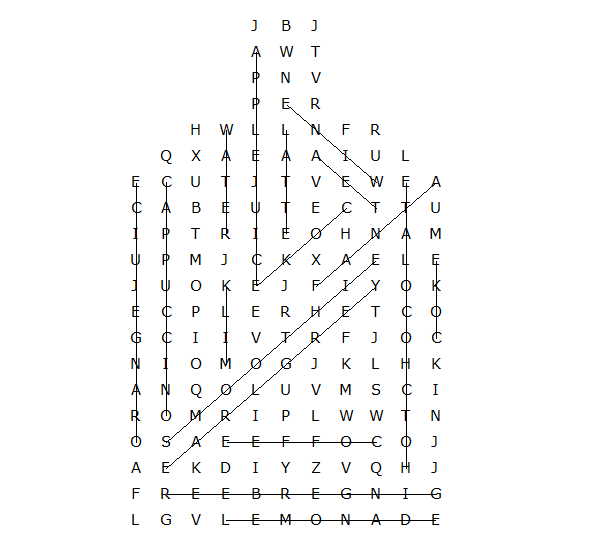 